AGENDA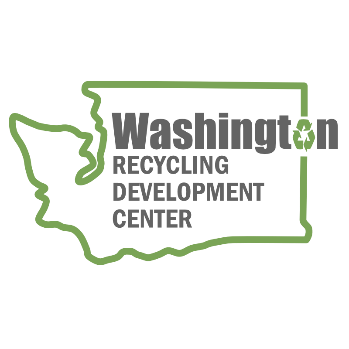 Recycling Development Center Advisory Board Wednesday, September 14, 2022 | 9 am to 12 pm (Pacific time) Join us in-person for the board meeting and an afternoon 911 Glass Rescue facility tour. Or sign in remote on Zoom. In Person location – Campbell’s Resort on Lake Chelan – Park Room Remote Zoom - https://waecy-wa-gov.zoom.us/j/87608586592 Agenda9:00 am	Welcome Agenda review 9:15 am	Board roundtable and Ecology/Commerce updatesBoard member roundtableIntro new board membersCommerce & Ecology updates9:30 am 	Legislative report discussionOverview of the reportAdvisory board recommendations9:55 am	Mura PresentationDavid Richey – Scarlet Oak Strategies10:20 am	Bio Break10:30 am	Grants “a year in the life” presentations Carl Florea - City of Leavenworth Andrew Nichols - Lopez ReMakeryJulie McCoy - 911 Glass Rescue11:45 am	Wrap-up Remaining Board Meeting for calendar year 2022 will be on the 2nd Wednesday of December from 9 am to Noon, followed by a facility tour. Depending on meeting location capacity - board members have the option to meet in person with interested parties attending via zoom. For more information about the Recycling Development Center, visit the Advisory Board EZview website.If you have questions, reach out to the Center team by email: RecDevCenter@ECY.WA.GOV Please share this information. We welcome interested parties to sign up on the Recycling Development Center email list.  Meeting OverviewRoundtable and updatesCenter report to the LegislaturePresentationsMeeting materialsDraft Center Report to the LegislatureLeavenworth Composting Feasibility Study